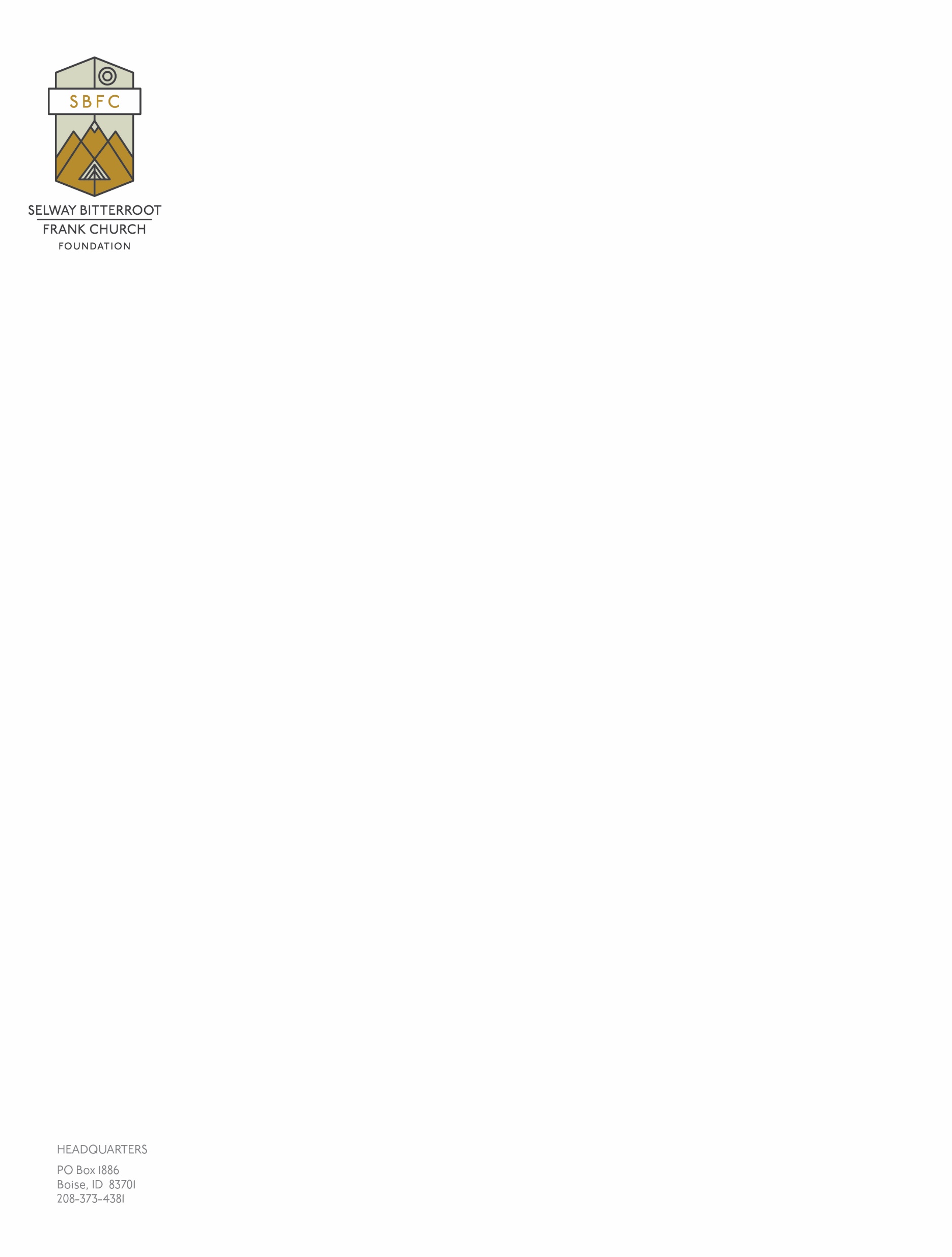 2022 Partner Agreement Volunteer Project FormPARTNERSHIP AGREEMENT BETWEEN: Selway Bitterroot Frank Church Foundation and [partner]PROJECT SPECIFICATIONS:*Desired level of project difficulty (circle one):   Easy	 Moderate	Strenuous*Desired number of backpacking miles to basecamp/ per day:   0-4 miles	5-9 miles	10+ miles*Desired dates for project: _______________________________________________________VOLUNTEERS:SBFC projects require a minimum of 5 volunteers and a maximum of 10 per partner project.*Number of volunteers anticipated: __________________*Will [partner] provide a crew leader for volunteers? _______yes       _______noMEALS:*Food and meals to be provided by (circle one):   SBFC          [partner group]*If applicable, number of meals to be prepared by SBFC for the project duration:__________ breakfasts                   __________ lunches		 __________ dinners*Dietary restrictions or requests: _______________________________________________________PACK SUPPORT:*Does this project require pack support?  _______yes       _______noGEAR AND TOOLS:SBFC will equip the volunteer project with all trail tools, personal protective equipment, and kitchen and camp gear (including a propane stove with fuel). A full gear list can be provided upon request. Volunteers are responsible for personal travel, insurance, and gear.Please let us know if you plan to bring any group equipment in the table below. Use this space to write in any other project needs or requests not already addressed on this Partner Agreement form. Thank you!COMMENTS:By signing below, [partner] and SBFC each confirm that it understands and agrees to the terms of this Agreement. [Partner] agrees to complete SBFC registration materials, including the payment of one $60 refundable deposit per volunteer. [Partner] agrees to provide at least 14 days advance notice of project cancellation. In the event of an unforeseen circumstance, e.g. wildfire, SBFC will provide another project suitable for the partner group.Signature of [partner]							DateSignature of SBFC Volunteer Coordinator					Date[Partner group]SBFCToolsPersonal protective equipmentCamp kitchenOther:Other: